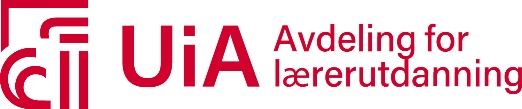 Søknad om overflytting til 3. studieår/fordypningsenhet i barnehagelærerutdanningenSøknadsfrist: 1. mars. Viktig informasjon til deg som skal søkeSom en generell regel er det studiestedet der studenten har gjennomført de første to studieårene som utsteder vitnemål. Det er studentens ansvar å avklare hvilket studiested som skal utstede vitnemål.Ved innvilget opptak ved UiA, er det studentens ansvar å søke opprinnelig studiested om forhåndsgodkjenning av de fag som skal inngå i utdanningen. Det er også studentens ansvar å påse at man får riktig totalt antall uker praksis i løpet av studiet og ellers fyller kravene som ligger i studiet. Man får ikke tilrettelegginger ved ulike studiemodeller eller ulikt antall uker praksis i studiene.Alle søkere må føre opp tre prioriteringer. Listen over fagtilbud er kun veiledende og det kan være fullt på enkelte fag. Fordypningstilbudet for høstsemesteret oppdateres i løpet av januar samme år på nettsiden http://www.uia.no/studietilbud/hvordan-soeke-opptak/linkeblokksamling/overflytting-barnehagelaerer.I vurderingen av søknad om overflytting, vil det blant annet bli lagt vekt på følgende:Det er ledig plass på det kullet og fordypningsenheten det søkes overflytting tilDet er samsvar i studiemodellene, og søkeren har bestått de eksamener som ifølge fag- eller studieplanen er nødvendig for å kunne gå inn på det aktuelle nivåDet kan gis unntak fra ovennevnte, i tilfeller hvor det foreligger dokumenterte tungtveiende sosiale og/eller medisinske årsaker.Det kan forventes svar i månedsskiftet mai/juni.Det er viktig at du setter deg inn i UiAs studiemodell for barnehagelærerutdanningen før du søker (OBS! Husk å velge riktig startår for ditt kull).Husk å legge ved følgende fra nåværende høgskole/universitet (søknaden kan ikke behandles uten fullstendig dokumentasjon):Karakterutskrift (original eller bekreftet kopi)Bekreftelse på godkjent praksis hvor antall uker skal fremgåOversikt over eksamener du er oppmeldt i inneværende semesterOversikt over studiemodell for utdanningenFødselsdato:Personnummer:Statsborgerskap:Etternavn:Etternavn:Fornavn og alle mellomnavn:Adresse:Adresse:E-postadresse:Postnummer:Poststed:Mobilnummer:Nåværende studiested og årskull:Nåværende studiested og årskull:Nåværende studiested og årskull: Jeg søker om plass på hele 3. studieår Jeg søker kun om plass til fordypningsenhet i høstsemesteret Jeg søker om plass på hele 3. studieår Jeg søker kun om plass til fordypningsenhet i høstsemesteret Jeg søker om plass på hele 3. studieår Jeg søker kun om plass til fordypningsenhet i høstsemesteretSøker om plass på følgende fordypning ved UiA for høstsemesteret (tre prioriteringer):1. 2. 3. Søker om plass på følgende fordypning ved UiA for høstsemesteret (tre prioriteringer):1. 2. 3. Søker om plass på følgende fordypning ved UiA for høstsemesteret (tre prioriteringer):1. 2. 3. Totalt antall uker praksis fullført pr. 1. august inneværende år:Totalt antall uker praksis fullført pr. 1. august inneværende år: Jeg har lest og forstått «Viktig informasjon til deg som skal søke» Jeg har hentet inn og lagt ved all nødvendig dokumentasjonSted, dato, underskrift:Sted, dato, underskrift:Sted, dato, underskrift:Annen informasjon:Annen informasjon:Annen informasjon: